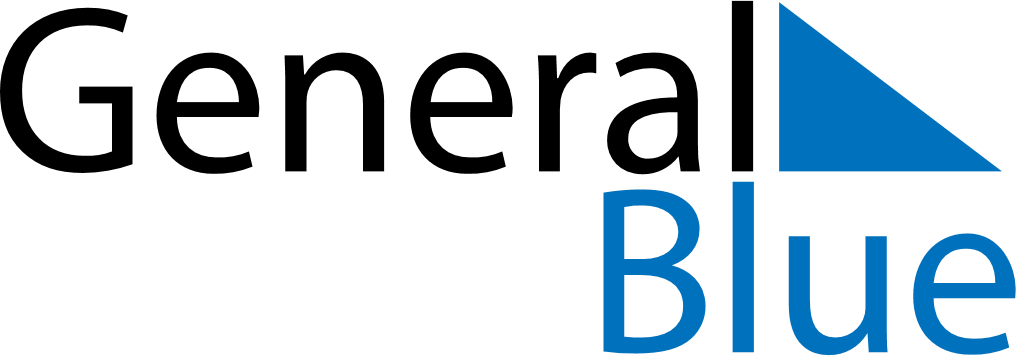 April 2024April 2024April 2024April 2024April 2024April 2024Fetsund, Viken, NorwayFetsund, Viken, NorwayFetsund, Viken, NorwayFetsund, Viken, NorwayFetsund, Viken, NorwayFetsund, Viken, NorwaySunday Monday Tuesday Wednesday Thursday Friday Saturday 1 2 3 4 5 6 Sunrise: 6:40 AM Sunset: 7:58 PM Daylight: 13 hours and 18 minutes. Sunrise: 6:37 AM Sunset: 8:00 PM Daylight: 13 hours and 23 minutes. Sunrise: 6:34 AM Sunset: 8:03 PM Daylight: 13 hours and 28 minutes. Sunrise: 6:31 AM Sunset: 8:05 PM Daylight: 13 hours and 34 minutes. Sunrise: 6:28 AM Sunset: 8:07 PM Daylight: 13 hours and 39 minutes. Sunrise: 6:25 AM Sunset: 8:10 PM Daylight: 13 hours and 45 minutes. 7 8 9 10 11 12 13 Sunrise: 6:22 AM Sunset: 8:12 PM Daylight: 13 hours and 50 minutes. Sunrise: 6:19 AM Sunset: 8:15 PM Daylight: 13 hours and 56 minutes. Sunrise: 6:16 AM Sunset: 8:17 PM Daylight: 14 hours and 1 minute. Sunrise: 6:13 AM Sunset: 8:20 PM Daylight: 14 hours and 7 minutes. Sunrise: 6:10 AM Sunset: 8:22 PM Daylight: 14 hours and 12 minutes. Sunrise: 6:07 AM Sunset: 8:25 PM Daylight: 14 hours and 17 minutes. Sunrise: 6:04 AM Sunset: 8:27 PM Daylight: 14 hours and 23 minutes. 14 15 16 17 18 19 20 Sunrise: 6:01 AM Sunset: 8:29 PM Daylight: 14 hours and 28 minutes. Sunrise: 5:58 AM Sunset: 8:32 PM Daylight: 14 hours and 34 minutes. Sunrise: 5:55 AM Sunset: 8:34 PM Daylight: 14 hours and 39 minutes. Sunrise: 5:52 AM Sunset: 8:37 PM Daylight: 14 hours and 44 minutes. Sunrise: 5:49 AM Sunset: 8:39 PM Daylight: 14 hours and 50 minutes. Sunrise: 5:46 AM Sunset: 8:42 PM Daylight: 14 hours and 55 minutes. Sunrise: 5:43 AM Sunset: 8:44 PM Daylight: 15 hours and 0 minutes. 21 22 23 24 25 26 27 Sunrise: 5:40 AM Sunset: 8:47 PM Daylight: 15 hours and 6 minutes. Sunrise: 5:38 AM Sunset: 8:49 PM Daylight: 15 hours and 11 minutes. Sunrise: 5:35 AM Sunset: 8:52 PM Daylight: 15 hours and 16 minutes. Sunrise: 5:32 AM Sunset: 8:54 PM Daylight: 15 hours and 22 minutes. Sunrise: 5:29 AM Sunset: 8:57 PM Daylight: 15 hours and 27 minutes. Sunrise: 5:26 AM Sunset: 8:59 PM Daylight: 15 hours and 32 minutes. Sunrise: 5:23 AM Sunset: 9:02 PM Daylight: 15 hours and 38 minutes. 28 29 30 Sunrise: 5:21 AM Sunset: 9:04 PM Daylight: 15 hours and 43 minutes. Sunrise: 5:18 AM Sunset: 9:07 PM Daylight: 15 hours and 48 minutes. Sunrise: 5:15 AM Sunset: 9:09 PM Daylight: 15 hours and 53 minutes. 